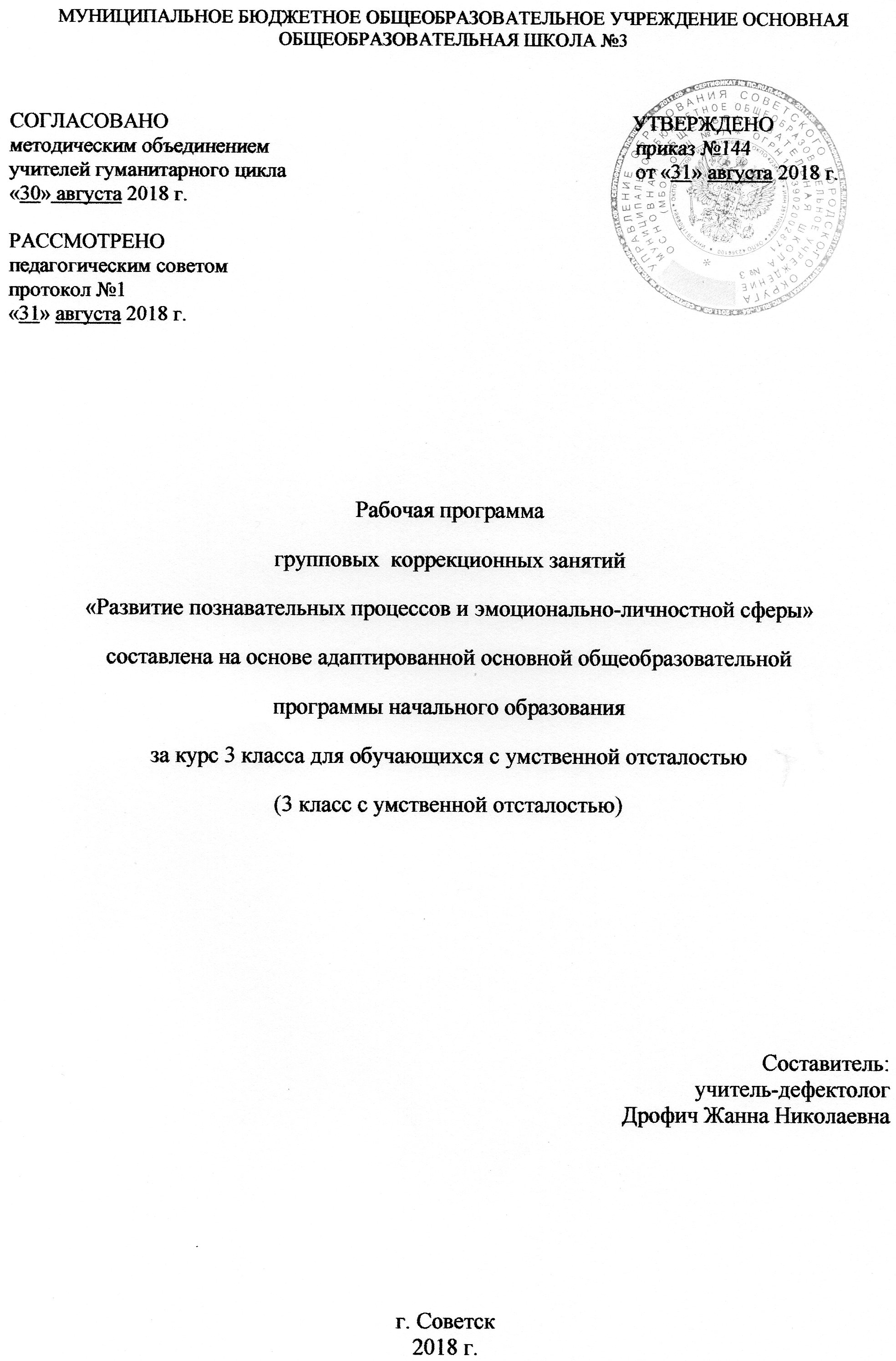 Содержание программыПояснительная записка _____________________________________________________3Возможные результаты ____________________________________________________6Критерии оценки  _________________________________________________________8Учебный план коррекционно – развивающих занятий__________________________9Календарно-тематический план_____________________________________________10Образовательные ресурсы__________________________________________________172Пояснительная запискаДанная программа – это курс специальных индивидуальных и групповых занятий, направленных на развитие и коррекцию познавательных, психических процессов и моторной деятельности учащихся с умственной отсталостью. Занятия проводятся по утвержденному расписанию, продолжительность одного занятия составляет 20-25 минут. Программа составлена на основе Адаптированной основной образовательной программы МБОУ ООШ №3 для обучающихся с умственной отсталостью.При организации коррекционно – развивающей работы значительное внимание уделяется психологическим особенностям возрастных групп, индивидуальности детей, своеобразию их поведенческих и эмоциональных реакций. Коррекционно – развивающая работа с детьми с умственной отсталостью осуществляется по принципу дифференцированного и индивидуального подхода. Индивидуальные занятия направлены на исправление недостатков психического развития этих детей, ликвидацию пробелов в знаниях.Коррекционные занятия проводятся с учащимися по мере выявления индивидуальных пробелов в их развитии и обучении.Учитываются возрастные черты мышления ученика. В разных классах могут быть использованы одни и те же методики и упражнения, но при этом меняется уровень их сложности. Универсальной формой коррекционных занятий является игра.Цель программы: Коррекция и развитие познавательной сферы детей, направленная на подготовку и усвоению ими учебного материала.Задачи программы:1.	Диагностика, формирование, развитие, совершенствование и коррекция познавательных, личностных процессов у детей (восприятия, внимания, памяти, мышления, моторной деятельности).Стимулирование интереса к учебной и игровой деятельности.Формирование позитивной мотивации к учебной деятельности.Основными образовательными направлениями в коррекционной работе, направленными на развитие познавательных процессов, являются:3Совершенствование движений и сенсо-моторного развития:Развитие мелкой моторики кисти и пальцев рук;Развитие навыков каллиграфии;Развитие артикуляционной моторики;Коррекция отдельных сторон психической деятельности:Развитие зрительного восприятия и узнавания;Развитие зрительной памяти и внимания;Формирование обобщенных представлений о свойствах предметов (цвет,форма, величина);Развитие пространственных представлений и ориентации;Развитие представлений о времени;Развитие слухового внимания и памяти;Развитие фонетико-фонематических представлений, формирование звуковогоанализа.Развитие основных мыслительных операций:Навыков соотнесенного анализа;Навыков группировки и классификации (на базе овладения основными родовыми понятиями);Умения работать по словесной и письменной инструкции, алгоритму;Умения планировать деятельность, развитие комбинаторных способностей.Развитие различных видов мышления:Развитие наглядно-образного мышления;Развитие словесно-логического мышления (умение видеть и устанавливать связи между предметами, явлениями и событиями).Коррекция нарушений в развитии эмоционально-личностной сферы(релаксационные упражнения для мимики лица, драматизация, чтение по ролям).Развитие речи, овладение техникой речи.Расширение представлений об окружающем мире и обогащение словаря.Коррекция индивидуальных пробелов в знаниях.4Структура коррекционно – развивающих занятий:Вводная часть.Задачей вводной части является создание у учащихся определенного положительного эмоционального. Важным моментом вводной части является выполнение упражнений для улучшения мозговой деятельности. Для каждого урока подобраны специальные упражнения, стимулирующие те психические функции, которые подлежат развитию на данном уроке.Основная часть.Задания для урока подбирались с учетом их направленности на осуществление дифферен-циации познавательных структур и с точки зрения удобства для коллективной работы в классе. Для достижения развивающего эффекта необходимо неоднократное выполнение заданий. Однако для предотвращения снижения интереса учащихся к повторным выпол-нениям одного и того же задания обеспечивается разнообразие внешнего оформления содержания ряда заданий, но сохраняется единство их внутренней психологической направленности. Реализуется принцип «спирали», т.е. возвращение к одному и тому же заданию, но на более высоком уровне трудности.Заключительная часть.Задача: подведении итогов занятия, обсуждении результатов работы учащихся и тех трудностей, которые у них возникали при выполнении заданий. Существенным моментом здесь являются ответы учащихся на вопрос, чем же они занимались и чему научились на данном уроке.Содержание коррекционно – развивающих занятийКоррекционные занятия с детьми начинаются с формирования восприятия. Восприятие – это основной познавательный процесс чувственного отражения действительности, ее предметов и явлений при их непосредственном воздействии на органы чувств. Восприятие является основой мышления и практической деятельности человека, основой ориентации человека в мире и обществе. Развитие восприятия не происходит само собой. Детей нужно учить выделять существенные признаки, свойства предметов и явлений. Одним из эффективных методов развития восприятия, воспитания наблюдательности является сравнение. Для развития пространственных представлений необходимо использовать наглядный материал; учить детей смотреть, слушать, выделять главные и5существенные признаки предметов, видеть в предмете много разных деталей: развивать пространственные представления.Внимание учащихся с умственной отсталостю характеризуется повышенной отвлекаемостью, неустойчивостью, снижением способности распределять и концентрировать внимание. Произвольное, непроизвольное внимание, а также свойства внимания (концентрация,переключаемость, устойчивость, наблюдательность, распределение) значительно развиваются в результате специальных упражнений.Важную роль для ориентировки человека в окружающем мире играет память. У всех школьников с умственной отсталостю наблюдаются недостатки памяти, при чем они касаются всех видов запоминания. В первую очередь у учащихся ограничен объем памяти и снижена прочность запоминания. Эти особенности влияют на запоминание как наглядного, так и словесного материала.развитии мыслительной деятельности учащихся с умственной отсталостю обнаруживается значительное отставание и своеобразие. Это выражается в несформированности таких операций, как анализ и синтез, в неумении выделять существенные признаки предмета и делать обобщения, в низком уровне развития абстрактного мышления.процессе занятий необходимо научить рассматривать предмет или ситуацию с разных сторон, оперировать всеми необходимыми для решения задач данными.Понятие образного мышления подразумевает оперирование образами, проведение различных операций (мыслительных) с опорой на представления. Поэтому необходимо уделять внимание формированию у детей умения создавать в голове различные образы, т.е., визуализировать. Коррекционные психологические занятия проводятся по подгруппам и индивидуально. Длительность занятия 25 минут.Развитие пространственного восприятия и воображенияРазвитие пространственной ориентировки, восприятия глубины и объема, выделение фигуры из фона. Формирование элементов конструктивных навыков и воображения.Упражнения на развитие пространственной координации (понятия — слева, справа, перед, за и т.п.): “Графический диктант”, наложенные рисунки, составление мозаики из 4 элементов с зарисовыванием в тетрадь, нахождение заданной фигуры из двух или более изображений. Игры на перевоплощение.6Развитие мышленияПереход от наглядно-действенного мышления к наглядно-образному с обобщением на наглядном уровне в работе над математическими навыками. Развитие способности анализировать простые закономерности. Умение выделять в явлении природы разные особенности, вычленять в предмете разные свойства и качества.Упражнения на простейший анализ с практическим и мысленным расчленением объекта на составные элементы; сравнение предметов с указанием их сходства и различия по заданным признакам: цвету, размеру, форме, количеству, функциям и т.д.; различные виды задач на группировку: “Исключи лишнее”, “Сходство и различие”, “Продолжи закономерность”; аналитические задачи 1-го типа с прямым утверждением.Развитие вниманияРазвитие навыков сосредоточения и устойчивости внимания при работе над вычислительными задачами и развитием речи. Упражнения на поиски ходов в простых лабиринтах; “Графический диктант” с выявлением закономерностей (по визуальному образцу); составление простых узоров из карточек по образцу (“Мозаика”); знакомство с игрой “Муха” — 1-й уровень (с указкой у доски); игры: “Внимательный художник”, “Точки”, “И мы...”, “Запутанные дорожки”.Развитие памятиРазвитие объема и устойчивости визуальной памяти в работе над ликвидацией пробелов вычислительных и речевых навыков.Упражнения на запоминание различных предметов (5-6 предметов без учета месторасположения), игры “Внимательный художник”, “Найди отличия”.Развитие личностно-мотивационной сферыФормирование учебной мотивации, снятие тревожности и других невротических комплексов, связанных с периодом адаптации.Упражнения-этюды на перевоплощение, рисунки “Моя проблема”, тестирование уровня тревожности с помощью методики “Дом. Дерево. Человек”.71.1 Возможные результатыГлавная особенность детей с умственной отсталостью в восприятии простейшей информации. Скудность эмоциональных реакций, отсутствие учебной и прочих мотиваций. Нарушения слуха, зрения, памяти, внимания. Все эти ограничения создают сложности и в то– же время являются развиваемыми.Исходя из данной информации наивысшим результатом освоение программы у обучающихся 3 класса с умственной отсталостью является достижение целей программы, максимальная социализация, максимальная адаптация ребёнка к школьному обучению, развитие высших коммуникативных и эмоционально – личностных функций, т. е. в целом развитие личности. Требования к результатам программы по развитию познавательных процессов, обучающихсяумственной отсталостью:развитие основных мыслительных способностей учащихся;развитие различных видов памяти, внимания и воображения;развитие речи;становление у детей развитых форм самосознания и самоконтроля;снижение тревожности и необоснованного беспокойства;высокая степень познавательной активности учащихся.81.2 Критерии оценкиНа занятиях с учителем - дефектологом не используется отметочная система оценивания.Для оценки эффективности занятий развития познавательных процессов и эмоционално-волевой сферы, можно использовать следующие показатели:степень помощи, которую оказывает учитель учащимся при выполнении заданий: чем помощь учителя меньше, тем выше самостоятельность учеников и, следовательно, выше развивающий эффект занятий;поведение учащихся на занятиях: живость, активность, заинтересованность школьников обеспечивают положительные результаты уроков;результаты выполнения контрольных психологических заданий, в качестве которых даются задания, уже выполнявшиеся учениками, но другие по своему внешнему оформлению, и выявляется, справляются ли ученики с этими заданиями само-стоятельно;косвенным показателем эффективности данных уроков может быть повышение успеваемости по разным школьным дисциплинам, а также наблюдения учителей за работой учащихся на других уроках (повышение активности, работоспособности,внимательности, улучшение мыслительной деятельности и др.).Используются такие методы как:Рефлексия;Самооценка;Беседа;Промежуточная, итоговая диагностикаПринцип оценивая на занятиях с учителем-дефектологом: не навреди; конфеденциальность негативной информации об особенностях личностного развития учащегося. Оценка носит только положительный и поддерживающий характер.Строится в форме невербального сообщения (качественная, а не количественная).Формы контроля: выполнение тестовых заданий, диагностика.Настоящая программа составлена для учащихся 3 класса с умственной отсталостью.9Учебный план коррекционно – развивающих занятий10Календарно-тематический план15Развитие слуховой памяти.Развитие наглядно-образного мышления.(Упр. «Подсчитай правильно», «Повторицифры», «Найди путь»)16Образовательные ресурсыАдаптированная Основная образовательная Программа начального и основного Общего образованиядля обучающихся с ограниченными возможностями здоровья МБОУ ООШ №3.Диагностический комплект для начальной школы.Л.Ю. Субботина «Игры для развития и обучения. Дети 5-10 лет», Ярославль: Академия развития, 2001Н.Ю.Чивикова «Как подготовить ребенка к школе», - М.: Рольф, 2001Л.Ю. Субботина «Учимся играя: развивающие игры для детей 5-10 лет»,Екатеринбург: У – Фактория, 2005М.А. Гончарова, Е.Э. Кочурова, А.М. Пышкало «Учись размышлять: развитие у детей математических представлений, воображения и мышления – пособие для начальных классов», М., Антал, 1995А.А. Осипова, Л.И. Малашинская «Диагностика и коррекция внимания: программа для детей 5 – 9 лет», М., ТЦ Сфера, 2002И.Н. Шевлякова «посмотри внимательно на мир: Программа коррекции и развития зрительного восприятия и пространственного мышления у детей младшего школьного возраста», М., Генезис, 2003Л.Н. Копытова «развитие пространственных представлений и образного мышления», Екатеринбург, «Форум - книга», 2007Л. Тихомирова «Формирование и развитие интеллектуальных способностей ребенка: младшие школьники», М., Айрис – Пресс, Рольф, 2000Л.Тихомирова «Упражнения на каждый день: логика для младших школьников», Я., Академия развития, 2007О.А.Холодова «Юным умникам и умницам: 1-4 класс» Программа курса развития познавательных способностей. М. РОСТ 2001http://collection.edu.ru - "Российский образовательный портал"Министерства образования и науки российской федерации - сборник методических разработок для школы.http://metodisty.ru – «Методисты» профессиональное сообщество педагогов.17Коррекционно – развивающие занятияКлассКол-во  часовIIIIIIГодв нед.триместртриместртриместрРазвитие  познавательных  процессови3112101234Развитие  познавательных  процессовиэмоционально-личностной сферы.№Количествурокао часов,Дата проведенияДата проведенияпоотводимыхДата проведенияДата проведенияпоотводимыхпорядкунаТЕМА ЗАНЯТИЙТЕМА ЗАНЯТИЙТЕМА ЗАНЯТИЙизучениеизучениепланфакттемыпланфакттемы1Развитие произвольного внимания.Развитие произвольного внимания.Развитие произвольного внимания.Развитие произвольного внимания.17.09Развитие слуховой памяти.Развитие слуховой памяти.Развитие слуховой памяти.Развитие наглядно-образного мышления.Развитие наглядно-образного мышления.Развитие наглядно-образного мышления.Развитие наглядно-образного мышления.(Упр. «Подсчитай правильно», «Повтори(Упр. «Подсчитай правильно», «Повтори(Упр. «Подсчитай правильно», «Повтори(Упр. «Подсчитай правильно», «Повторицифры», «Найди путь»)цифры», «Найди путь»)2Развитиеуменияориентироватьсяориентироватьсяв114.09пространстве листа.пространстве листа.Развитие наглядно-образного мышления.Развитие наглядно-образного мышления.Развитие наглядно-образного мышления.Развитие наглядно-образного мышления.(Упр. «Куда ускакал зайчик?», «Полянки»)(Упр. «Куда ускакал зайчик?», «Полянки»)(Упр. «Куда ускакал зайчик?», «Полянки»)(Упр. «Куда ускакал зайчик?», «Полянки»)3Развитие зрительной памяти.Развитие зрительной памяти.Развитие зрительной памяти.121.09Развитие пространственных представлений.Развитие пространственных представлений.Развитие пространственных представлений.Развитие пространственных представлений.Развитие произвольности средних движений.Развитие произвольности средних движений.Развитие произвольности средних движений.Развитие произвольности средних движений.Развитие произвольности средних движений.(Упр. «Летает – не летает», «Выполняй(Упр. «Летает – не летает», «Выполняй(Упр. «Летает – не летает», «Выполняй(Упр. «Летает – не летает», «Выполняйправильно», «Запомни и нарисуй»)правильно», «Запомни и нарисуй»)правильно», «Запомни и нарисуй»)правильно», «Запомни и нарисуй»)4Развитиемышлениямышления(установление(установление128.09закономерностей на абстрактном материале).закономерностей на абстрактном материале).закономерностей на абстрактном материале).закономерностей на абстрактном материале).закономерностей на абстрактном материале).(Упр. «Развитие вербальной памяти», «Найди(Упр. «Развитие вербальной памяти», «Найди(Упр. «Развитие вербальной памяти», «Найди(Упр. «Развитие вербальной памяти», «Найди(Упр. «Развитие вербальной памяти», «Найдифигуры»,  «Слова,  начинающиеся  с  однойфигуры»,  «Слова,  начинающиеся  с  однойфигуры»,  «Слова,  начинающиеся  с  однойфигуры»,  «Слова,  начинающиеся  с  однойфигуры»,  «Слова,  начинающиеся  с  однойбуквы»)5Развитиеуменияориентироватьсяориентироватьсяв15.10пространстве листа.пространстве листа.Развитие  логическойРазвитие  логическойпамяти(установление(установлениеассоциативных связей).ассоциативных связей).ассоциативных связей).Развитиетонкокоординированныхкоординированныхкоординированныхдвижений.(Упр. «Выше, слева, правее, снизу»,(Упр. «Выше, слева, правее, снизу»,(Упр. «Выше, слева, правее, снизу»,(Упр. «Выше, слева, правее, снизу»,«Соседнее, через одно», «Объедини слова»,«Соседнее, через одно», «Объедини слова»,«Соседнее, через одно», «Объедини слова»,«Соседнее, через одно», «Объедини слова»,«Сделаем бусы», «Вырежи фигурки»)«Сделаем бусы», «Вырежи фигурки»)«Сделаем бусы», «Вырежи фигурки»)«Сделаем бусы», «Вырежи фигурки»)6Развитие наглядно-образного мышления.Развитие наглядно-образного мышления.Развитие наглядно-образного мышления.Развитие наглядно-образного мышления.112.10Развитие произвольного вниманияРазвитие произвольного вниманияРазвитие произвольного вниманияРазвитие произвольного внимания11(устойчивость).Развитие мышления (процессы синтеза).(Упр. «Полянки», «Назови по порядку»,«Что здесь изображено?»)7Развитие мышления (установление19.10закономерностей на абстрактном материале).1Развитие мышления (процессы анализа).Развитие точности произвольных движений.(Упр. «Найди фигуры», «Раздели на части»,«Кто точнее?»)8Развитие зрительного восприятия (выделение126.10буквенных форм).Развитие мышления (процессы анализа).Развитие слуховых ощущений.(Упр. «Назови буквы», «Какой? Какая?Какие?», «Шумящие коробочки»)9Развитие произвольного внимания19.11(распределение).Развитие осязательных ощущений.(Упр. «Вычеркивай буквы и слушай»,«Сколько знаков?», «Разложи вслепую»)10Развитие зрительно-вербального анализа и116.11синтеза.Развитие зрительной памяти.Формирование элементов самоконтроля.(Упр. «Отгадай слова», «Нарисуй попамяти», «Запретный номер»)11Развитие умения подчиняться словесным123.11указаниям взрослого.Развитие мышления (нахождение общихпризнаков в несвязанном материале).Развитие двигательной сферы.(Упр. «Графический диктант»,«Поиск общего», «Попади в свой кружок»)12Развитие пространственного восприятия.130.11Развитие наглядно-образного мышления.Развитие гибкости мыслительнойдеятельности.(Упр. «Найди пирамиду», «Нарисуй кресло»,«Полянки», «Заселение дома»)12121213Развитиемышления  (установлениемышления  (установление17.12закономерностей).закономерностей).Развитие непосредственной зрительной памяти.Развитие непосредственной зрительной памяти.Развитие непосредственной зрительной памяти.Развитие мышления (процессы анализа).Развитие мышления (процессы анализа).Развитие мышления (процессы анализа).(Упр. «Найди фигуры», «Точно такие»,(Упр. «Найди фигуры», «Точно такие»,(Упр. «Найди фигуры», «Точно такие»,«Раскрашивание фигур»,«Заполни рисунок»)«Раскрашивание фигур»,«Заполни рисунок»)«Раскрашивание фигур»,«Заполни рисунок»)14Развитие пространственных представлений.Развитие пространственных представлений.Развитие пространственных представлений.114.12Развитие зрительной памяти.Развитие зрительной памяти.Развитие слуховой памяти.Развитие слуховой памяти.(Упр. «Шарики в трубочке», «Подбери(Упр. «Шарики в трубочке», «Подбери(Упр. «Шарики в трубочке», «Подберизаплатку», «Повтори и добавь», «Найдизаплатку», «Повтори и добавь», «Найдизаплатку», «Повтори и добавь», «Найдиобразец»)образец»)15Развитие умения выделять существенныеРазвитие умения выделять существенныеРазвитие умения выделять существенные121.12признаки.признаки.Развитие умения соотносить с образцом.Развитие умения соотносить с образцом.Развитие умения соотносить с образцом.Развитие слуховых ощущений.Развитие слуховых ощущений.(Упр. «Выбери главное», «Найди(Упр. «Выбери главное», «Найди(Упр. «Выбери главное», «Найдиподходящий треугольник», «Шумящиеподходящий треугольник», «Шумящиеподходящий треугольник», «Шумящиекоробочки»)коробочки»)16Развитие  зрительно-вербального  анализа  иРазвитие  зрительно-вербального  анализа  иРазвитие  зрительно-вербального  анализа  и128.12синтеза.Развитие пространственных представлений.Развитие пространственных представлений.Развитие пространственных представлений.Развитие воображения.Развитие воображения.(Упр. «Отгадай слова», «Диктант(Упр. «Отгадай слова», «Диктант(Упр. «Отгадай слова», «Диктантпространственных действий», «Волшебныйпространственных действий», «Волшебныйпространственных действий», «Волшебныйлес»)17Развитие осязательных ощущений.Развитие осязательных ощущений.Развитие осязательных ощущений.111.01Развитие опосредованной памяти.Развитие опосредованной памяти.Развитие опосредованной памяти.Развитиемышления(установлениезакономерностей).закономерностей).Развитие   мышечных   ощущений   (чувствоРазвитие   мышечных   ощущений   (чувствоРазвитие   мышечных   ощущений   (чувствоусилия).(Упр. «Шершавые дощечки», «Подбери(Упр. «Шершавые дощечки», «Подбери(Упр. «Шершавые дощечки», «Подберикартинку», «Найди фигуры», «Рукопожатие»)картинку», «Найди фигуры», «Рукопожатие»)картинку», «Найди фигуры», «Рукопожатие»)18Развитие слуховых ощущений.Развитие слуховых ощущений.118.01Развитиепроизвольноговнимания(устойчивость, переключение).(устойчивость, переключение).Развитие наглядно-образного мышления.Развитие наглядно-образного мышления.Развитие наглядно-образного мышления.(Упр. Шумящие коробочки», «Крестики,(Упр. Шумящие коробочки», «Крестики,(Упр. Шумящие коробочки», «Крестики,точки», «Раздели квадрат»)точки», «Раздели квадрат»)13131319Развитие осязательных ощущений.Развитие осязательных ощущений.Развитие осязательных ощущений.125.01Развитие опосредованной памяти.Развитие опосредованной памяти.Развитие опосредованной памяти.Развитие зрительных ощущений.Развитие зрительных ощущений.Развитие зрительных ощущений.(Упр. «Тяжелые коробочки», «Подбери(Упр. «Тяжелые коробочки», «Подбери(Упр. «Тяжелые коробочки», «Подберикартинку», «Цветовая угадайка»)картинку», «Цветовая угадайка»)картинку», «Цветовая угадайка»)20Развитиепроизвольноговнимания11.02(распределениевниманиявусловиях(распределениевниманиявусловиях(распределениевниманиявусловияхколлективной деятельности).коллективной деятельности).Развитие мышления (умение сравнивать).Развитие мышления (умение сравнивать).Развитие мышления (умение сравнивать).Развитиемышления(установлениезакономерностей).закономерностей).(Упр. «Делаем вместе», «Найди(Упр. «Делаем вместе», «Найди(Упр. «Делаем вместе», «Найдиотличающиеся», «Найди девятый»)отличающиеся», «Найди девятый»)отличающиеся», «Найди девятый»)21Развитие опосредованной памяти.Развитие опосредованной памяти.Развитие опосредованной памяти.18.02Развитие наглядно-образного мышления.Развитие наглядно-образного мышления.Развитие наглядно-образного мышления.Развитие слухового восприятия.Развитие слухового восприятия.Развитие слухового восприятия.(Упр. «Зашифруй предложение»,(Упр. «Зашифруй предложение»,(Упр. «Зашифруй предложение»,«Ленточки», «Назови и проверь«Ленточки», «Назови и проверь«Ленточки», «Назови и проверьпостукиванием»)постукиванием»)22Развитие словесной памяти и произвольногоРазвитие словесной памяти и произвольногоРазвитие словесной памяти и произвольного115.02внимания.Развитие пространственных представлений.Развитие пространственных представлений.Развитие пространственных представлений.(Упр. «Что изменилось?», «Что не(Упр. «Что изменилось?», «Что не(Упр. «Что изменилось?», «Что неизменилось?», «Превращение фигур»)изменилось?», «Превращение фигур»)изменилось?», «Превращение фигур»)23Развитие умения воспроизводить образец.Развитие умения воспроизводить образец.Развитие умения воспроизводить образец.122.02Развитие мышления (процессы синтеза).Развитие мышления (процессы синтеза).Развитие мышления (процессы синтеза).Развитие двигательной сферыРазвитие двигательной сферы(макродвижения).(макродвижения).(Упр. «Дорисуй рисунок», «Что здесь(Упр. «Дорисуй рисунок», «Что здесь(Упр. «Дорисуй рисунок», «Что здесьизображено?», «Иголка и нитка»)изображено?», «Иголка и нитка»)изображено?», «Иголка и нитка»)24Развитие мышления (процессы анализа).Развитие мышления (процессы анализа).Развитие мышления (процессы анализа).11.03Развитие наглядно-образного мышления.Развитие наглядно-образного мышления.Развитие наглядно-образного мышления.Развитие осязательных ощущений.Развитие осязательных ощущений.Развитие осязательных ощущений.(Упр. «Найди футболистов в одинаковой(Упр. «Найди футболистов в одинаковой(Упр. «Найди футболистов в одинаковойформе», «Цирк», «Раздели квадрат»,форме», «Цирк», «Раздели квадрат»,форме», «Цирк», «Раздели квадрат»,«Шершавые дощечки»)«Шершавые дощечки»)25Развитие опосредованной памяти.Развитие опосредованной памяти.Развитие опосредованной памяти.115.03Развитие зрительных ощущений.Развитие зрительных ощущений.Развитие зрительных ощущений.Развитие  двигательной  сферы  (подчинениеРазвитие  двигательной  сферы  (подчинениеРазвитие  двигательной  сферы  (подчинениеповедения внешним сигналам).поведения внешним сигналам).141414(Упр. «Зашифруй предложение», «Цветоваяугадайка», «Зеваки»)26Развитие мышления (операция сравнения).122.03Развитие зрительной непосредственнойпамяти.Развитие мышления (установлениезакономерностей).Развитие мышечных ощущений (чувствоусилия).(Упр. «Найди одинаковые», «Одинаковое,разное», «Точно такие», «Найди девятый»,«Рукопожатие»)27Развитие мышления (обобщение наглядного15.04материала).Развитие мышления (установлениезакономерностей).Развитие осязательных ощущений.(Упр. «Четвертый лишний», «Найдифигуры», «Тяжелые коробочки»)28Развитие внутреннего плана действия.112.04Развитие зрительной опосредованной памяти.Развитие двигательной сферы (умение быстрозатормозить свои движения).(Упр. «Совмести фигуры», «Запомни фигуры»,«Замри!»)29Развитие произвольного внимания119.04(распределение).Развитие мышления (абстрагирование?.Развитие умения ориентироваться впространстве листа.(Упр. «Вычеркивай буквы и слушай»,«Посмотри вокруг», «Где находитсячайник?»)30Развитие мышления (умение сравнивать).126.04Развитие  мышления  (установлениезакономерностей).Развитие зрительного восприятия формы.(Упр. «Найди отличающиеся», «Найдидевятый», «Загадочные контуры»)31Развитие произвольного внимания.117.0532Развитиеуменияориентироватьсяв124.05пространстве листа.пространстве листа.Развитие наглядно-образного мышления.Развитие наглядно-образного мышления.Развитие наглядно-образного мышления.(Упр. «Куда ускакал зайчик?», «Полянки»)(Упр. «Куда ускакал зайчик?», «Полянки»)(Упр. «Куда ускакал зайчик?», «Полянки»)33Развитие зрительной памяти.Развитие зрительной памяти.Развитие зрительной памяти.131.05Развитие пространственных представлений.Развитие пространственных представлений.Развитие пространственных представлений.Развитие произвольности средних движений.Развитие произвольности средних движений.Развитие произвольности средних движений.(Упр. «Летает – не летает», «Выполняй(Упр. «Летает – не летает», «Выполняй(Упр. «Летает – не летает», «Выполняйправильно», «Запомни и нарисуй»)правильно», «Запомни и нарисуй»)правильно», «Запомни и нарисуй»)34Итоговое занятие. «Весёлая викторина»Итоговое занятие. «Весёлая викторина»Итоговое занятие. «Весёлая викторина»131.05